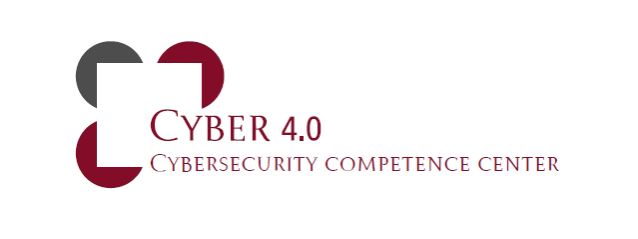 MODELLO A - DICHIARAZIONE D’INTENTI PER LA COSTITUZIONE DI ATS, ATI O ALTRA FORMA CONTRATTUALE EQUIPOLLENTE(La dichiarazione deve essere presentata e sottoscritta digitalmente dall’impresa proponente capofila e da ciascuna impresa partner)- Il/La sottoscritto/a	[Nome Cognome+ luogo e data di nascita]CF	[Codice Fiscale]in qualità di titolare/legale rappresentante dell’impresa	[Ragione Sociale + sede legale]con C.F. e P.IVA	[CF e P.IVA]Il/La sottoscritto/a	[Nome Cognome]CF	[Codice Fiscale]in qualità di titolare/legale rappresentante dell’impresa	[Ragione Sociale]con C.F. e P.IVA	[CF e P.IVA]………..PREMESSOche Cyber 4.0  ha approvato e pubblicato il bando Cyber 4.0 – 2/2021 per il finanziamento di progetti di ricerca industriale e sviluppo sperimentale;che il suddetto bando disciplina la concessione dei benefici assegnati in base a quanto previsto dal Decreto Direttoriale del Ministero dello Sviluppo Economico (MiSE) del 29.01.2018 e seguono le indicazioni del Reg. UE n. 651 del 17/06/2014 c.d. Regolamento generale di esenzione - GBER (G.U.U.E. L 187 del 26/06/14);che per la realizzazione di un accordo di partenariato le imprese coinvolte sottoscrivono e allegano una dichiarazione d'intenti alla costituzione di una Associazione Temporanea di Scopo (ATS), una Associazione Temporanea di Intenti (ATI) o altra forma contrattuale equipollente, da costituirsi nel caso di ammissione all'agevolazione.SI IMPEGNANO ALL’ESITO POSITIVO DELLA VALUTAZIONE DEL PROGETTO “…..” a costituirsi in ATS, ATI o altra forma contrattuale equipollente (specificare), entro i termini definiti dall’art.9 del bando Cyber 4.0 – 2/2021;a indicare quale futura impresa mandataria e capofila della ATS, ATI o altra forma contrattuale equipollente l’impresa (indicare denominazione dell’impresa capofila)…… che potrà agire, anche in fase negoziale, per nome e conto della costituenda ATS, ATI o altra forma contrattuale equipollente (specificare) per il tramite del suo rappresentante legale/procuratore. DICHIARANOche la suddivisione tra i componenti della ATS, ATI o altra forma contrattuale equipollente (specificare) avverrà secondo la seguente ripartizione:FIRMA DIGITALE SoggettoQuota (€)Quota (%)Attività